Číslo šablony: III/2VY_32_INOVACE_P12_1.18Tematická oblast: Dějiny starověkuDominát a zánik antického světaTyp: DUM – pracovní list	Předmět: Dějepis		Ročník:  2. r. (6leté), 1. r. (4leté)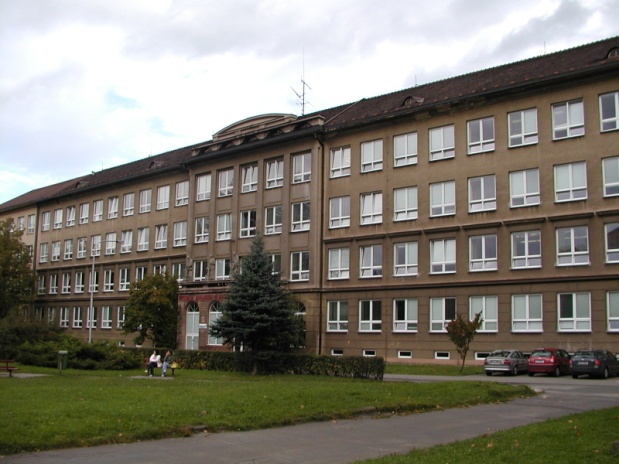 Zpracováno v rámci projektuEU peníze školámCZ.1.07/1.5.00/34.0296Zpracovatel:Mgr. Anna Jursová Gymnázium, Třinec, příspěvková organizaceDatum vytvoření: duben 2014Metodický listTento učební materiál je součástí tematické oblasti Dějiny starověku a je určen pro výuku dějepisu v prvním ročníku čtyřletého studia a druhém ročníku šestiletého studia. S pracovním listem je možno pracovat jak formou samostatné práce, tak formou skupinové práce. K práci  je nutné používat mapu.Cílem je prohloubit a upevnit znalosti žáků.Inovace spočívá ve využití interaktivního prostředí.Řešení je uvedeno v závěru.Dominát a zánik antického světa  1. Vysvětlete, čím se liší dominát od principátu.          ………………………………………………………………………………………..     ………………………………………………………………………………………… 2. Vysvětlete, co znamená tzv. tetrarchie, proč byla zavedena?     ……………………………………………………………………………………………    ……………………………………………………………………………………………. 3. Charakterizujte hospodářské a správní reformy císaře Diocletiana.     Hospodářské ……………………………………………………………………………..                           ………………………………………………………………………………     Správní         ..........................................................................................................                           ……………………………………………………………………………4. Vysvětlete, jaký postoj zaujal Diocletian ke křesťanům.        ……………………………………………………………………………………………..    ……………………………………………………………………………………………..    ……………………………………………………………………………………………...5. Čím se vyznačoval vztah císaře Constantina ke křesťanům?    ……………………………………………………………………………………………..    …………………………………………………………………………………………….. 6. Co potvrzuje listina zvaná  edikt milánský?    ………………………………………………………………………………………….    ……………………………………………………………………………………………7. Co patří k sobě?    A) císař Theodosius                                        a) roku 375 n. l.     B) vpád kočovných Hunů                                b) rozdělení říše na západní                                                                                     a východní část    C) císař Constantin                                          c) bič boží    D) Attila                                                            d) založení nového města říše8. Podle mapy popište hlavní směry tažení kočovných kmenů.    ………………………………………………………………………………………..    …………………………………………………………………………………………    …………………………………………………………………………………………9. Charakterizujte poslední dny římské říše.    …………………………………………………………………………………………..    ………………………………………………………………………………………….10. Co znázorňují tyto obrázky?      Obrázek č. 1          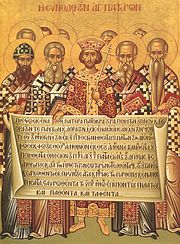    Obrázek č. 2             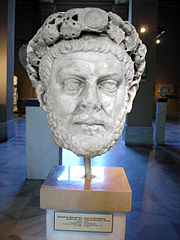 Řešení1. Způsob vlády, kdy císař vládne jako pán a bůh (dominu et deus).2. Vláda čtyř téměř nezávislých panovníků, kteří řídí stát ve vzájemné shodě a součinnosti.3. Razil hodnotné mince, zavedl maximální ceny a mzdy, zavedl daň z hlavy a úrodnosti     půdy, zavedl nové správní oblasti - diecéze4. Pronásledoval křesťany, nařídil zbourat jejich modlitebny, zničil jejich knihy, popravil    každého, kdo neobětoval římským bohům.5. Constantin pochopil, že křesťanství se dá využít jako ideologické pojítko říše a přestal     křesťany pronásledovat.6. Zrovnoprávnění křesťanství s ostatními náboženskými kulty.7. Ab), Ba), Cd), Dc)8. Vizigóti r. 410  dobyli  Řím, Vandalové a Svévové směřovali do Hispánie a Afriky,    Vandalové r. 455 vyplenili Řím.9. Germánský král Odoaker r. 476 svrhl z trůnu posledního římského krále Romula     Augusta10. Obrázek č. 1 Císař Constantin předsedající nikájskému koncilu      Obrázek č. 2 Socha hlavy císaře DiocletianaPoužitá literatura Dějepis pro gymnázia a střední školy Pravěk a starověk. Praha: SPN, 2001.Obrázek č. 1 XY. wikipedie [online]. [cit. 25. 04. 2014]Dostupný na: http://upload.wikimedia.org/wikipedia/commons/thumb/a/af/Istanbul_-_Museo_archeol._-_Diocleziano_%28284-305_d.C.%29_-_Foto_G._Dall%27Orto_28-5-2006.jpg/180px-Istanbul_-_Museo_archeol._-_Diocleziano_%28284-305_d.C.%29_-_Foto_G._Dall%27Orto_28-5-2006.jpgObrázek č. 2XY. wikipedie [online]. [cit. 25. 04. 2014]. Dostupný na: http://upload.wikimedia.org/wikipedia/commons/thumb/3/31/Nicaea_icon.jpg/180px-Nicaea_icon.jpg